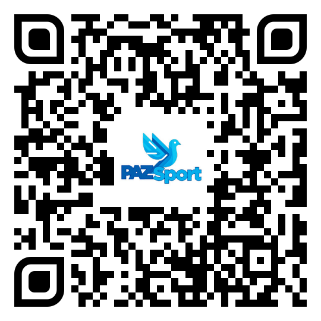 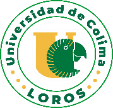 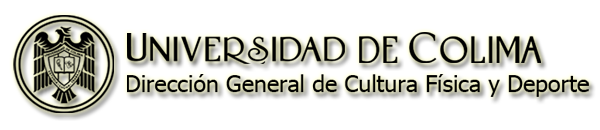 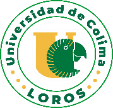 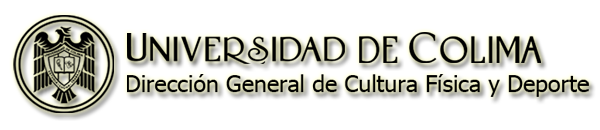 Liga Estudiantil – Voleibol ManzanilloCoordinador: Karla Anele Cisneros Cruz, Cel: 314 139 4316 F o r m a t o    d e    I n s c r i p c i ó nLugar y fechaNombre, Firma y Sello del Director del PlantelI M P O R T A N T E :  Enviar el formato debidamente llenado en computadora vía WhatsApp del martes 06 al viernes 16 de febrero del 2024, con el responsable de la liga, Karla Anele Cisneros Cruz.Máximo 11 jugadores, mínimo 6.Junta previa el martes 13 de febrero a las 18:00 horas.Nombre del Equipo:Rama:Facultad y/o Bachillerato:NombreNombreNo. CuentaSem./Gpo.1 ° 2 ° 3 ° 4 ° 5 ° 6 ° 7 ° 8 ° 9 ° 10 ° 11 °    Delegado Titular:Teléfono:   Delegado Suplente:Teléfono: